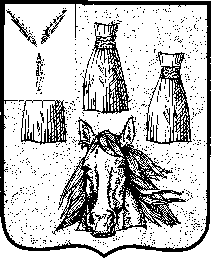 АДМИНИСТРАЦИЯ Самойловского муниципального района Саратовской областиПОСТАНОВЛЕНИЕО внесении изменений в постановление администрации Самойловского муниципального района от 10.03.2023 № 167 «Об утверждении Порядка предоставления субсидий юридическим лицам (за исключением субсидий (муниципальным) учреждениям), индивидуальным предпринимателям, а также физическим лицам – производителям товаров, работ, услуг в целях возмещения части затрат в связи с производством (реализацией) товаров, выполнением работ, оказанием услуг на осуществление регулярного транспортного обслуживания населения р.п. Самойловка Самойловского муниципального района по регулируемым тарифам по городскому маршруту в р.п. Самойловка № 2 «ПТУ – Агроцентр «Весна»В целях организации и совершенствования системы регулирования и управления перевозками пассажиров и багажа автомобильным транспортом по муниципальным маршрутам регулярных перевозок в р.п. Самойловка Самойловского муниципального образования Самойловского муниципального района, руководствуясь Федеральным законом Российской Федерации от 06.10.2003 № 131-ФЗ «Об общих принципах местного самоуправления в Российской Федерации», статьей 78 Бюджетного кодекса Российской Федераций, статьей 14 Федерального закона от 13.07.2015 № 220-ФЗ «Об организации регулярных перевозок пассажиров и багажа автомобильным транспортом и городским наземным электрическим транспортом в Российской Федерации и о внесении изменений в отдельные законодательные акты Российской Федерации», постановлением Правительства Российской Федерации от 18.09.2020 № 1492 «Об общих требованиях к нормативным правовым актам, муниципальным правовым актам, регулирующим предоставление субсидий, в том числе грантов в форме субсидий, юридическим лицам, индивидуальным предпринимателям, а также физическим лицам - производителям товаров, работ, услуг, и о признании утратившими силу некоторых актов Правительства Российской Федерации и отдельных положений некоторых актов Правительства Российской Федерации», Законом Саратовской области от 27.04.2020 года № 42-ЗСО «О наделении органов местного самоуправления отдельными государственными полномочиями по установлению регулируемых тарифов на регулярные перевозки пассажиров и багажа автомобильным транспортом и городским наземным электрическим транспортом по муниципальным маршрутам регулярных перевозок в Саратовской области», Уставом Самойловского муниципального района Саратовкой областиПОСТАНОВЛЯЮ:1.Внести в постановление администрации Самойловского муниципального района Саратовской области от 10.03.2023 г. № 167 «Об утверждении Порядка предоставления субсидий юридическим лицам (за исключением субсидий (муниципальным) учреждениям), индивидуальным предпринимателям, а также физическим лицам – производителям товаров, работ, услуг в целях возмещения части затрат в связи с производством (реализацией) товаров, выполнением работ, оказанием услуг на осуществление регулярного транспортного обслуживания населения р.п. Самойловка Самойловского муниципального района по регулируемым тарифам по городскому маршруту в р.п. Самойловка № 2 «ПТУ – Агроцентр «Весна» следующие изменения:1.1. пункт 1.4. Порядка изложить в новой редакции следующего содержания:«1.4. Предоставление субсидий осуществляется в пределах бюджетных ассигнований, предусмотренных решением городского Совета Самойловского муниципального образования о бюджете на соответствующий финансовый год и плановый период, и лимитов бюджетных обязательств, утвержденных и доведенных до главного распорядителя получателя бюджетных средств в установленном порядке на предоставление субсидий на 2024 год.»2. Настоящее постановление обнародовать в специальных местах обнародования и разместить на официальном сайте администрации Самойловского муниципального района в сети Интернет.3. Настоящее постановление вступает в силу со дня его официального обнародования.4. Контроль за исполнением настоящего постановления оставляю за собой.Глава Самойловского муниципального района Саратовской области							М.А. Мельников18.12.2023. № 1000